8thth Grade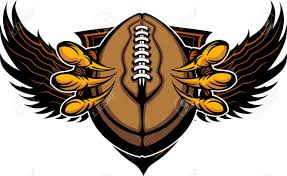 Football Schedule 2015-2016Date			    Opponent		   	LocationSeptember 15th			Reed				Reed Middle SchoolSeptember 23th 			Byrd				Old Panther StadiumOctober 29th				Coleman			Old Longhorn StadiumOctober 7th 				Reed				Old Panther StadiumOctober 14th				Permenter			MMS Football FieldOctober 20th				East				Meadow Creek ParkOctober 27th				McCowan			MMS Football FieldNovember 3rd			Kennemer			Old Panther Stadium*All B-Team games start at 5:30 p.m.A-Team games will start 10 minutes after the conclusion of the first game.Locations and times are subject to change.Location InfoOld Panther Stadium		          MMS Football Field		Old Longhorn Stadium      	     Meadow Creek Park    400 E Freeman St.                             1500 Majestic Meadows	                  	       270 S Hwy 67		           1400  Uhl Rd. Duncanville, TX 75116	       Glenn Heights, TX 75154		Cedar Hill, TX  75104		       DeSoto, TX 75115Desoto Athletic Director – Larry DavisDesoto Head Football Coach – Todd PetermanWest Middle School Principal – Reginald LewisWest Middle School Athletic Coordinator – Corey Zeno8th Grade Head Coach – Corey Zeno